Неандер Иоахим (1650—1680)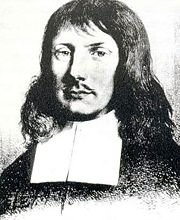 - автор музыки гимнов из сборника «Гимны надежды» № 101 «Бог наш между нами», № 274 «Над землёю, над морями», слов к гимну «Слышу я вновь раздаются» (№8), из сб. «Источник хвалы» №16 «После зимы, после холода».Иоахима Неандера называют великим немецким писателем гимнов, ставшим последователем Реформации Кальвина в Германии. Родился в городе Бремен в Германии 31 мая 1650 года. Он написал приблизительно 60 гимнов и множество мелодий. Несмотря на свою короткую жизнь, всего 30 лет, Неандер был заметным ученым своего времени в области теологии, литературы и музыки, а также пастором Церкви Реформации в Дюссельдорфе. В его честь названа долина Неандерталь в Германии. В юности Неандер изучал реформатскую теологию в Бремене, после этого работал воспитателем в Гейдельберге и Франкфурте-на-Майне. В 1670 году он попадает под влияние проповедника пробуждения Теодора Ундерейка, который подыскивает ему работу в качестве домашнего учителя в семье одного франкфуртского купца. В 1674 году Неандер становится ректором гимназии реформистской общины в Дюссельдорфе и ассистирующим проповедником. Он сочиняет тексты и мелодии многочисленных гимнов, которые исполняются на отдельных «назидательных собраниях». Долина речки Дюссель, где Неандер часто сочинял свои произведения и проводил богослужения, в 19 веке была переименована в его честь в Неандерталь (букв. Долина Неандера).После того, как в Дюссельдорфе у Неандера начинаются проблемы с церковным руководством, он становится ассистирующим проповедником в церкви Св. Мартина в своём родном городе Бремене. Там же он сочиняет свой знаменитый хорал «Восхвали Господа, могущественного Царя славы», англ. «Lobe den Herren, den mächtigen König der Ehren» (в «Гимнах надежды» №8 «Слышу я вновь раздаются»). После всего одного года труда в своём родном городе, Неандер, которому исполнилось 30 лет, внезапно умирает в понедельник 31 мая 1680 года, от неописанной болезни, возможно от чумы. Место его погребения остаётся неизвестным вплоть до сегодняшнего дня, возможно оно находится прямо под церковью Св. Мартина, в которой Неандер служил при жизни.Неандер считается одним из наиболее значительных реформистских церковных композиторов Германии. Его опубликованный в 1680 году сборник «Песни завета и благодарственные псалмы» имел колоссальное значение для реформистских и лютеранских церквей. Современные немецкие песенники также содержат песни Неандера. Самое известное творение Неандера — это сочинённая им в 1679 году и опубликованная в «Песнях завета» песня «Восхвали Господа, могущественного Царя славы» (Lobe den Herren, den mächtigen König der Ehren). Юлианский словарь гимнологии называет данный гимн как «величественный гимн хвалы, возможно, самое лучшее произведение автора и самый лучший среди гимнов такого класса». Неандер написал слова этого псалма. Мелодия, которая называется «Хвала Господу», впервые появилась во втором издании книги Stralsund Gesanbuch в 1665 году. Говорят, что Джохим  Неандер лично выбирал эту мелодию для своего текста, и текст этого гимна никогда не использовался с другой мелодией. Английский перевод гимна сделала Катерина Винкворф (1827 - 1878). Катерина Винкворф родилась в Лондоне,13 сентября 1827 года. Она принадлежала к числу тех смелых женщин, которые стремились получить высшее образование. Мисс Винкворф считалась лучшей переводчицей с немецкого языка на английский, умевшей передать выразительность текста. Благодаря ее переводам немецкие гимны стали пользоваться популярностью в Англии в 19 веке. Мисс Винкворф перевела несколько сборников немецкой поэзии, ставшими широко известными впоследствии. Одна их таких книг, «Сборник хоралов для Англии» (1863), содержала перевод этого гимна. Данный хорал Неандера «Восхвали Господа, могущественного Царя славы» («Lobe den Herren, den mächtigen König der Ehren») был взят великим композитором Иоганном Себастьяном Бахом как основа для создания кантаты №137 для хора, солистов и симфонического оркестра. Кантата состоит из нескольких частей, в каждой из них звучат фразы этого гимна, а в последней части - гимн полностью. 